Załącznik nr 2 do SWZ
UNIWERSYTET KAZIMIERZA WIELKIEGO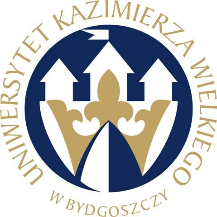 W BYDGOSZCZYul. Chodkiewicza 30, 85 – 064 Bydgoszcz, tel. 052 341 91 00 fax. 052 360 82 06NIP 5542647568 REGON 340057695www.ukw.edu.plWykonawca:..................................................................................................................................................................................................................................................................................................................(pełna Nazwa/firma, adres, w zależności od podmiotu: NIP/PESEL, KRS/CEIDG)reprezentowany przez:..................................................................................................................................................................................................................................................................................................................(imię, nazwisko, stanowisko/podstawa do reprezentacji)OŚWIADCZENIE WYKONAWCYDOTYCZĄCE PRZESŁANEK WYKLUCZENIA Z POSTĘPOWANIAskładane na podstawie art. 108 ust. 1 ustawy z dnia 11 września 2019 r. - Prawo zamówień publicznych
(Dz. U. z 2019 r. poz.2019)  (dalej jako: ustawa Pzp),Na potrzeby postępowania o udzielenie zamówienia publicznego pn. „DOSTAWA MATERIAŁÓW ELEKTRYCZNYCH NA POTRZEBY UKW  W BYDGOSZCZY” oświadczam, co następuje:OŚWIADCZENIA DOTYCZĄCE WYKONAWCY:oświadczam/my, że nie podlegam wykluczeniu z postępowania na podstawie art. 108 ust. 1 ustawy Pzp.__________________ dnia __ __ 2021 roku	*Oświadczam/y, że zachodzą w stosunku do mnie podstawy wykluczenia z postępowania na podstawie
art. ……..… ustawy Pzp (podać mającą zastosowanie podstawę wykluczenia spośród wymienionych 
w art. 108 ust. 1 pkt. 1,2 i 5). Jednocześnie oświadczam, że w związku z ww. okolicznością, na podstawieart. 110 ust. 2 ustawy Pzp podjąłem następujące środki naprawcze:………………………………………………………………………………………………………………………………………………………………………………………………………………………………………………………………………………………………………………………………………………………* jeżeli nie dotyczy proszę przekreślić__________________ dnia __ __ 2021 roku	OŚWIADCZENIE DOTYCZĄCE PODMIOTU, NA KTÓREGO ZASOBY POWOŁUJE SIĘ WYKONAWCA:*Oświadczam, że następujący/e podmiot/y, na którego/ych zasoby powołuję się w niniejszym postępowaniu, tj.: .............................................................................................................................. (podać pełną nazwę/firmę, adres, a także w zależności od podmiotu: NIP/PESEL, KRS/CEiDG) nie podlega/ją wykluczeniu z postępowania o udzielenie zamówienia.* jeżeli nie dotyczy proszę przekreślić__________________ dnia __ __ 2021 roku	OŚWIADCZENIE DOTYCZĄCE PODWYKONAWCY NIEBĘDĄCEGO PODMIOTEM, NA KTÓREGO ZASOBY POWOŁUJE SIĘ WYKONAWCA:*Oświadczam, że następujący/e podmiot/y, będący/e podwykonawcą/ami: ......................................................................................................................... (podać pełną nazwę/firmę, adres, a także w zależności od podmiotu: NIP/PESEL, KRS/CEiDG), nie podlega/ą wykluczeniu z postępowania o udzielenie zamówienia.* jeżeli nie dotyczy proszę przekreślić__________________ dnia __ __ 2021 roku	OŚWIADCZENIE DOTYCZĄCE PODANYCH INFORMACJI:Oświadczam, że wszystkie informacje podane w powyższych oświadczeniach są aktualne i zgodne z prawdą oraz zostały przedstawione z pełną świadomością konsekwencji wprowadzenia Zamawiającego w błąd przy przedstawianiu informacji.__________________ dnia __ __ 2021 roku	OŚWIADCZENIE DOTYCZĄCE SPEŁNIANIA WARUNKÓW UDZIAŁU W POSTĘPOWANIUskładane na podstawie art. 125 ust. 1 ustawy z dnia 11 września 2019 r. - Prawo zamówień publicznych
(Dz. U. z 2019 r. poz.2019)  (dalej jako: ustawa Pzp),Na potrzeby postępowania o udzielenie zamówienia publicznego pn. „DOSTAWA MATERIAŁÓW ELEKTRYCZNYCH NA POTRZEBY UKW  W BYDGOSZCZY” oświadczam, co następuje:INFORMACJA DOTYCZĄCA WYKONAWCY:Oświadczam, że spełniam warunki udziału w postępowaniu określone przez Zamawiającego w .......................................................................................................................................................(wskazać dokument i właściwą jednostkę redakcyjną dokumentu, w której określono warunki udziału w postępowaniu)._________________ dnia __ __ 2021 roku	INFORMACJA W ZWIĄZKU Z POLEGANIEM NA ZASOBACH INNYCH PODMIOTÓW:*Oświadczam, że w celu wykazania spełniania warunków udziału w postępowaniu, określonych przez zamawiającego w ........................................................................................................................................... (wskazać dokument i właściwą jednostkę redakcyjną dokumentu, w której określono warunki udziału w postępowaniu), polegam na zasobach następującego/ych podmiotu/ów: ..............................................................................................................................................................................................................w następującym zakresie: ......................................................................................................................................................................................................................................................................(wskazać podmiot i określić odpowiedni zakres dla wskazanego podmiotu).* jeżeli nie dotyczy proszę przekreślić__________________ dnia __ __ 2021 rokuOŚWIADCZENIE DOTYCZĄCE PODANYCH INFORMACJI:Oświadczam, że wszystkie informacje podane w powyższych oświadczeniach są aktualne i zgodne z prawdą oraz zostały przedstawione z pełną świadomością konsekwencji wprowadzenia zamawiającego w błąd przy przedstawianiu informacji.__________________ dnia __ __ 2021 roku	Oświadczenia muszą być opatrzone przez osobę lub osoby uprawnione do reprezentowania Wykonawcy kwalifikowanym podpisem elektronicznym lub podpisem zaufanym lub podpisem osobistym.